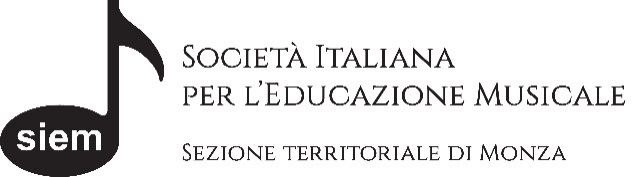 organizzaCorso di Formazione
“Approccio psicomotorio alla Musica” 
Laboratorio per la formazione e l’aggiornamento di docenti e operatoriimpegnati nella fascia d’età  6 - 13 anniIl corso ha carattere essenzialmente pratico e ha come obiettivo principale lo sviluppo di tecniche, procedure e conoscenze metodologico-didattiche. Caratteristica fondamentale è l’interdisciplinarità, declinata tra musica e movimento corporeo, nel quadro delle interazioni tra corpo e mente, al fine di fornire stimoli e contenuti per la progettazione metodologica e per la prassi didattica con bambini e ragazzi. Nella prospettiva della verticalizzazione del curricolo musicale e del superamento della frammentazione dei saperi, musica e movimento vengono utilizzati sia come linguaggi specifici che come strumenti di formazione globale della persona, per comprendere il tempo, lo spazio, l’energia del corpo, l’essere del soggetto nell’ambiente fisico e sociale, per modulare emozioni e sentimenti, per sviluppare il pensiero creativo e le capacità progettuali.Attività previste: movimento corporeo; uso della voce; ascolto; improvvisazione/creazione musicale e motoria; sperimentazione e utilizzo di oggetti (per es. palline, foulards, teli, ecc.). 
È consigliata una tenuta comoda (tuta e scarpe da ginnastica) + un tappetino da palestra (o un telo spugna). Dopo la prassi, gli esercizi  saranno ricostruiti mediante scrittura e spiegazione metodologica, è necessario materiale per prendere appunti. Docente: Antonella Caputoinsegnante di musica presso la SMIM dell’I.C.“Leonardo da Vinci” di Senago (Mi),psicomotricista e formatriceSabato 2 dicembre 2017, ore 11.oo - 13.oo / 14.oo – 17.ooDomenica 3 dicembre 2017, ore 9.oo - 13.ooSala Convegni Agriturismo CostantinoMaida (CZ), loc. Donnantonio sncLa partecipazione al seminario è valida come attività di formazione per il personale scolastico e consente di usufruire dei permessi previsti dall’art.64 del CCNL. A tutti i partecipanti verrà rilasciato il certificato di partecipazione attestante le ore di formazione.Per iscriversi è necessario essere Soci della SIEM.La quota di frequenza per le due giornate di formazione è di € 40,00 da versare tramite bollettino postale (c/c n. 19005404) o bonifico bancario (IBAN: IT30 L033 5901 6001 0000 0152 611 ), oppure utilizzando un Buono della card per la formazione del MIUR.	
Iscrizioni
Per iscriversi è necessario essere Soci della SIEM.	
Le relative informazioni sono reperibili al link: http://siem-online.it/siem/come-associarsi/ È possibile iscriversi contestualmente alla SIEM e al Seminario, ma per la quota associativa non si può utilizzare il Bonus MIUR.	
Gli iscritti alla SIEM in data successiva al 1° Novembre, come previsto dal regolamento, risulteranno iscritti anche per l’anno 2018.La quota di frequenza per le due giornate di formazione è di € 40,00 da versare tramite bonifico bancario sul C/C della SIEM di Banca Prossima (IBAN: IT30 L033 5901 6001 0000 0152 611), oppure utilizzando un Buono della card per la formazione del MIUR.	
Beneficiario del versamento: Società Italiana per l’Educazione Musicale, via G. Marconi, 3 – 40122 Bologna.	
Causale del versamento: “Iscrizione Seminario Maida 2017 + Quota associativa 2017 Nome e Cognome (per chi si associa contestualmente)” oppure unicamente “Quota associativa 2017 Nome e Cognome” per i nuovi soci che utilizzano il Buono della card per l’iscrizione al Seminario.Per l’emissione del Buono attraverso il sito “cartadeldocente.istruzione.it” selezionare: Tipologia “FISICO”, Ambito “Formazione e aggiornamento”, Servizio “Corsi aggiornamento enti accreditati/qualificati”, importo 40 euro.Le iscrizioni con allegate le ricevute dei versamenti o i Buoni emessi dovranno essere inviati a siemmonza@gmail.com indicando Nome, Cognome e Data di nascita. Nel caso di mancata attivazione del corso le quote versate verranno rimborsate.	
Per ulteriori informazioni è possibile inviare una e-mail al medesimo indirizzo oppure chiamare dalle ore 9.00 alle 12.00 il numero 392/5837523.Agriturismo Costantino loc. Donnantonio – 88025 Maida (CZ)0968/754332- 3391841463www.agriturismocostantino.itCome arrivare:In macchina per chi proviene dall’Autostrada A3 uscita Lamezia Terme- Proseguire sulla Superstrada dei Due Mari in direzione Catanzaro - Uscita Lamezia Terme Est - seguire indicazioni per Maida.Per chi proviene dalla costa ionica Superstrada Due Mari direzione Lamezia. Uscita Lamezia Est - proseguire seguendo le indicazioni per Maida.In treno: Stazione di Lamezia Terme Centrale. Maida non è collegata da servizio bus. Solo Taxi.E’ possibile prenotare il pranzo e/o la cena a prezzi convenzionati, così come è possibile usufruire del servizio pernottamento.Tutti i servizi sottoelencati devono essere prenotati presso l’Agriturismo Costantino:Matrimoniale uso singola euro 45,00 al giorno a persona;Doppia/matrimoniale euro 30,00 al giorno a persona;Tripla euro 26,00 al giorno a persona;Quadrupla euro 24,00 al giorno a persona.Le tariffe includono prima colazione all’italiana.Mezza pensione con menù fisso supplemento di euro 15,00 a persona da aggiungersi al costo della camera.Pensione completa con menù fisso supplemento di euro 30,00 a persona da aggiungersi al costo della camera.Inoltre è possibile pranzare o cenare al costo di euro 15,00 a persona il menù  prevede:Primo piatto della tradizioneSecondo piatto della tradizione con contornoAcqua e Vino in caraffaCaffè